Муниципальное казённое общеобразовательное учреждение«Медведицкая средняя школа»Жирновского муниципального района Волгоградской областиСОГЛАСОВАНО:                                                          УТВЕРЖДАЮ:                                                                            Педагогический совет                                                    Директор  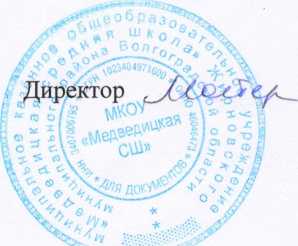 МКОУ «Медведицкая СШ»                                          МКОУ «Медведицкая СШ»                                                                      ___________________                                                    _____________  Л.А.Майер                                                                                                        ПОРЯДОКпроведения итоговой аттестации обучающихся, освоивших адаптированные основные общеобразовательные программы для детей с умственной отсталостью (интеллектуальными нарушениями) в МКОУ «Медведицкая СШ» Жирновского муниципального района Волгоградской области1. Общие положенияНастоящий Порядок определяет специфику, формы проведения итоговой аттестации выпускников с ограниченными возможностями здоровья (далее именуется - ОВЗ), освоивших адаптированные основные общеобразовательные программы (далее именуется - АООП) для обучающихся с умственной отсталостью (далее именуется - лица с умственной отсталостью).Порядок распространяется в МКОУ «Медведицкая СШ» Жирновского муниципального района Волгоградской области.Порядок разработан в соответствии с Федеральным законом от 29 декабря 2012 г. №273-ФЗ "Об образовании в Российской Федерации", приказами Министерства образования и науки Российской Федерации от 19 декабря 2014г. №1599 "Об утверждении федерального государственного образовательного стандарта общего образования обучающихся с умственной отсталостью (интеллектуальными нарушениями)", от 14 октября 2013 г. № 1145 "Об утверждении образца свидетельства об обучении и порядка его выдачи лицам с ограниченными возможностями здоровья (с различными формами умственной отсталости), не имеющим основного общего образования и обучавшимся по адаптированным основным общеобразовательным программам", Примерной адаптированной основной общеобразовательной программой образования обучающихся с умственной отсталостью (интеллектуальными нарушениями), одобренной решением федерального учебно-методического объединения по общему образованию (протокол от 22 декабря 2015 г. № 4/15), письмами Министерства образования Российской Федерации от 14 марта 2001 г. № 29/1448-6 "Рекомендации о порядке проведения экзаменов по трудовому обучению выпускников специальных (коррекционных) образовательных учреждений VIII вида", от 11 марта 2016 г. № ВК-452/07 "О введении ФГОС ОВЗ".Освоение АООП лицами с умственной отсталостью в 9 классе завершается итоговой аттестацией и включает в себя экзамен по трудовому обучению.Итоговая аттестация является обязательной и проводится в порядке, утвержденном локальным актом образовательной организацией, если иное не установлено законом.Итоговая аттестация проводится в устной форме или в форме практической работы, в соответствии с решением педагогического совета образовательной организации.Лица с умственной отсталостью, успешно прошедшие итоговую аттестацию получают документ об обучении (Свидетельство об обучении).2. Период подготовки к итоговой аттестации обучающихся, освоивших АООП для лиц с умственной отсталостьюУспешное освоение АООП лицами с умственной отсталостью завершается в 9 классе экзаменом по трудовому обучению в образовательной организации, проводившей обучение.Дата завершения учебного года и сроки проведения итоговой аттестации лиц с умственной отсталостью определяются образовательной организацией самостоятельно в соответствии с утвержденным Годовым календарным графиком и Учебным планом.К итоговой аттестации допускаются обучающиеся, не имеющие академической задолженности и в полном объеме выполнившие учебный план или индивидуальный учебный план (имеющие годовые отметки по всем учебным предметам учебного плана за 9 класс, не ниже удовлетворительных).Проведение экзамена по трудовому обучению обеспечивает предметная экзаменационная комиссия из педагогического состава МКОУ «Медведицкая СШ». Положение о предметной экзаменационной комиссии разрабатывается и утверждается образовательной организацией самостоятельно.Ответственность за организацию и проведение экзамена по трудовому обучению возлагается на председателя предметной экзаменационной комиссии.Администрация образовательной организации до 01 января текущего учебного года направляет родителям (законным представителям) лиц с умственной отсталостью уведомление о Порядке проведения итоговой аттестации и выдаче документа об обучении (Приложение 1).Не позднее 20 дней до начала итоговой аттестации все экзаменационные материалы и критерии оценивания, разработанные учителем технологии (трудового обучения), рассматриваются на школьном методическом объединении и предоставляются руководителю образовательной организации.Не позднее 14 дней до начала итоговой аттестации приказом руководителя образовательной организации утверждаются:расписание проведения экзамена по трудовому обучению;экзаменационные материалы и критерии оценивания;состав предметной экзаменационной комиссии;состав конфликтной комиссии.Не позднее 3 дней до начала итоговой аттестации педагоги с учетом результатов промежуточной аттестации выставляют годовые отметки по всем предметам учебного плана за 9 класс.Не позднее, чем на следующий день после выставления годовых отметок:проводится заседание педагогического совета о допуске к итоговой аттестации, об определении форм проведения итоговой аттестации;издается приказ о допуске и проведении итоговой аттестации в определенной форме;приказ доводится до сведения обучающихся и их родителей (законных представителей).2.11.	Лица с умственной отсталостью обучающиеся по форме
«семейное образование» по заявлению родителей (законных
представителей) зачисляются в образовательную организацию для
проведения итоговой аттестации после процедуры промежуточной
аттестации и допуска педагогического совета, но не позднее 14 дней до
начала итоговой аттестации.3. Порядок проведения итоговой аттестацииЭкзамен по трудовому обучению лиц с умственной отсталостью в 9 классе проводится в следующих формах: устно (ответы по билетам, собеседование по установленным темам) или в форме практической работы (защита творческого проекта, выполнение практического задания).При проведении экзамена предметная экзаменационная комиссия образовательной организации обязана учитывать особенности психофизического развития лиц с умственной отсталостью и требования Федеральных Государственных образовательных стандартов.Экзамен по трудовому обучению оценивается по 5-бальной системе в соответствии с системой оценивания, принятой в образовательной организации и утвержденной соответствующим локальным актом.Для подготовки к устным ответам на экзамене выпускникам предоставляется 15-20 минут, выдается лист со штампом образовательной организации. Если выпускник не ответил по билету, предметная экзаменационная комиссия вправе разрешить ему взять второй билет, при этом оценка снижается на один балл.Выпускники, сдающие экзамен в форме собеседования, отвечают на вопросы обобщающего характера по изученным темам в соответствии сучебной программой. Все вопросы предметной экзаменационной комиссии фиксируются на листе со штампом образовательной организации.Выпускники, сдающие экзамен в форме практической работы (защита творческого проекта, выполнение практического задания), используют заранее подготовленные учителем технологии материалы, необходимые для выполнения задания.Результаты экзамена по трудовому обучению оформляются протоколом, который хранится в образовательной организации не менее 5 лет (Приложение 2).Для выпускников, заболевших в аттестационный период или по уважительным причинам не завершивших его, итоговая аттестация проводится до начала нового учебного года в сроки, устанавливаемые образовательной организацией самостоятельно.Выпускники, получившие на экзамене по трудовому обучению неудовлетворительный результат, допускаются к пересдаче до начала нового учебного года в сроки, устанавливаемые образовательной организацией самостоятельно.Обучающиеся, не допущенные к итоговой аттестации, а также выпускники, не завершившие ее успешно до начала нового учебного года, по решению родителей (законных представителей) оставляются на повторное обучение или получают справку об обучении, установленного образовательной организацией образца.Выпускники, успешно прошедшие итоговую аттестацию, по решению педагогического совета получают документ об обучении не позднее десяти дней после даты издания приказа об отчислении из образовательной организации.4. Изменения и дополненияПорядок проведения итоговой аттестации лиц с умственной отсталостью может быть изменен и дополнен в соответствии с вновь изданными нормативными актами федерального, регионального и муниципального уровня.Лица с умственной отсталостью, их родители (законные представители) должны быть своевременно, не менее чем за 2 недели до начала итоговой аттестации, ознакомлены со всеми изменениями и дополнениями, внесенными в данный Порядок.к порядку проведения итоговой аттестации обучающихся, освоивших адаптированные основные общеобразовательные программы для детей с умственной отсталостью (интеллектуальными нарушениями) в общеобразовательных организациях Жирновского  муниципального района Волгоградской областиУВЕДОМЛЕНИЕот «	»	201	г. №	Кому:	Уважаемый	!Доводим до Вашего сведения, что в соответствии с приказом МКОУ	 № 	от «	» 		20	      года иВашим  заявлением  от  «	»		20	       года обучающийся	 (ФИО) 	класса проходит обучение по адаптированной основной образовательной программе для детей с умственной отсталостью (интеллектуальныминарушениями). В мае 20	года он (она) завершает обучение и обязанпройти итоговую аттестацию (экзамен по трудовому обучению).В соответствии с частью 13 статьи 60 Федерального закона от 29 декабря 2012 г. N 273-ФЗ "Об образовании в Российской Федерации" (Собрание законодательства Российской Федерации, 2012, N 53, ст. 7598; 2013, N 19, ст. 2326; N 30, ст. 4036) «лицам с ограниченными возможностями здоровья (с различными формами умственной отсталости), не имеющим основного общего и среднего общего образования и обучавшимся по адаптированным основным общеобразовательным программам, выдается свидетельство об обучении».Согласно пункта 2 приказа Министерства образования и науки Российской Федерации от 14 октября 2013 г. N 1145 "Об утверждении образца свидетельства об обучении и порядка его выдачи лицам с ограниченными возможностями здоровья (с различными формами умственной отсталости), не имеющим основного общего и среднего общего образования и обучавшимся по адаптированным основным общеобразовательным программам" свидетельства выдаются обучающимся с ограниченными возможностями здоровья (с различными формами умственной отсталости), не имеющим основного общего и среднего общего образования, обучавшимся по адаптированным основным общеобразовательным программам (далее - выпускник), организациями, осуществляющими образовательную деятельность (далее - образовательная организация), в которых они обучались. Свидетельства выдаются выпускникам в связи с завершением ими обучения не позднее десяти дней после даты издания распорядительного акта об отчислении выпускников из образовательной организации.Дополнительно информируем Вас, что свидетельство об обучении не является документом государственного образца об образовании (аттестатом о получении основного общего образования). Данный документ позволяет Вашему ребенку продолжить обучение в учреждениях среднего профессионального образования на краткосрочных курсах профессиональной подготовки.Директор 	/ 	Дата получения уведомления:	Ознакомлен(а). Претензий не имею:Родитель 	/ 	к порядку проведения итоговой аттестации обучающихся, освоивших адаптированные основные общеобразовательные программы для детей с умственной отсталостью (интеллектуальными нарушениями) в общеобразовательных организациях Жирновского муниципального района Волгоградской областиПРОТОКОЛпроведения экзамена по трудовому обучениюобучающихся	классаМКОУ	Жирновского муниципального района Волгоградской областиДата проведения:	Место проведения:	Время начала экзамена:	Время окончания экзамена:	Комиссия в составе председателя	(Ф.И.О.)и членов комиссии:	(Ф.И.О.)На экзамен явились:	обучающихся.Неявившиеся (с указанием причин):	Не закончили экзамен (с указанием причин):	Особое мнение и рекомендации:	Возражения:	Председатель комиссии:	/	/Члены комиссии: 	/	/	/	/	/	/